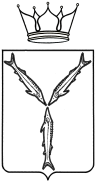 МИНИСТЕРСТВО ЗДРАВООХРАНЕНИЯ САРАТОВСКОЙ ОБЛАСТИП Р И К А З          от ____________ № ________г. СаратовНа основании Положения о министерстве здравоохранения Саратовской области, утвержденного постановлением Правительства Саратовской области от 1 ноября 2007 года № 386-П, в соответствии с Федеральным законом от 5 апреля 2013 года № 44-ФЗ «О контрактной системе в сфере закупок товаров, работ, услуг для обеспечения государственных и муниципальных нужд», постановлением Правительства Российской Федерации от 2 сентября 2015 года № 926 «Об утверждении Общих правил определения требований к закупаемым заказчиками отдельным видам товаров, работ, услуг (в том числе предельных цен товаров, работ, услуг)», постановлением Правительства Российской Федерации от 2 сентября 2015 года № 927 «Об определении требований к закупаемым заказчиками отдельным видам товаров, работ, услуг (в том числе предельных цен товаров, работ, услуг)», постановлением Правительства Саратовской области от 31 декабря 2015 года  № 688-П «Об утверждении Правил определения требований к закупаемым органами государственной власти области, иными государственными органами области, органами управления территориальными государственными внебюджетными фондами, соответственно их территориальными органами и подведомственными указанным органам казенными учреждениями, бюджетными учреждениями и унитарными предприятиями отдельным видам товаров, работ, услуг (в том числе предельных цен товаров, работ, услуг)», ПРИКАЗЫВАЮ:Внести в приказ министерства здравоохранения Саратовской области от 30 апреля 2019 года № 63-п «Об утверждении требований к отдельным видам товаров, работ, услуг (в том числе предельных цен товаров, работ, услуг), закупаемых министерством здравоохранения Саратовской области, и находящимися в его ведении казенными и бюджетными учреждениями» следующее изменение:преамбулу изложить в новой редакции:«На основании Положения о министерстве здравоохранения Саратовской области, утвержденного постановлением Правительства Саратовской области от 1 ноября 2007 года № 386-П, в соответствии пунктом 2 части 4 статьи 19  Федерального закона от 5 апреля 2013 года № 44-ФЗ «О контрактной системе в сфере закупок товаров, работ, услуг для обеспечения государственных и муниципальных нужд», постановлением Правительства Российской Федерации от 2 сентября 2015 года № 926 «Об утверждении Общих правил определения требований к закупаемым заказчиками отдельным видам товаров, работ, услуг (в том числе предельных цен товаров, работ, услуг)», постановлением Правительства Российской Федерации от 2 сентября 2015 года № 927 «Об определении требований к закупаемым заказчиками отдельным видам товаров, работ, услуг (в том числе предельных цен товаров, работ, услуг)», постановлением Правительства Саратовской области от 31 декабря 2015 года  № 688-П «Об утверждении Правил определения требований к закупаемым органами государственной власти области, иными государственными органами области, органами управления территориальными государственными внебюджетными фондами, соответственно их территориальными органами и подведомственными указанным органам казенными учреждениями, бюджетными учреждениями и унитарными предприятиями отдельным видам товаров, работ, услуг (в том числе предельных цен товаров, работ, услуг)»,».Настоящий приказ подлежит официальному опубликованию в средствах массовой информации.Настоящий приказ вступает в силу со дня его официального опубликования.Министр                                                                                          Н.В. МазинаО внесении изменения в приказ министерства здравоохранения Саратовской области от 30.04.2019 № 63-п